令和４年１月よりレッスン、練習会を増設する事になりました。火曜日	一般レッスン	10:30-12:00	（初級クラス）　 ￥4,125（月２回）練習会　　　　12:00-13:30	（初級者限定）　￥800（アリーナのみ使用）※火曜日レッスンは月２回になります。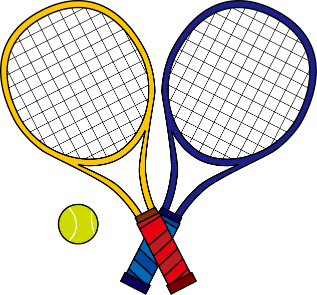 土曜日	ジュニアレッスン	16:30-17:30	（J2）						17:30-19:00	（Jm1）詳細につきましては、コーチ、フロントにお問合せ下さい。